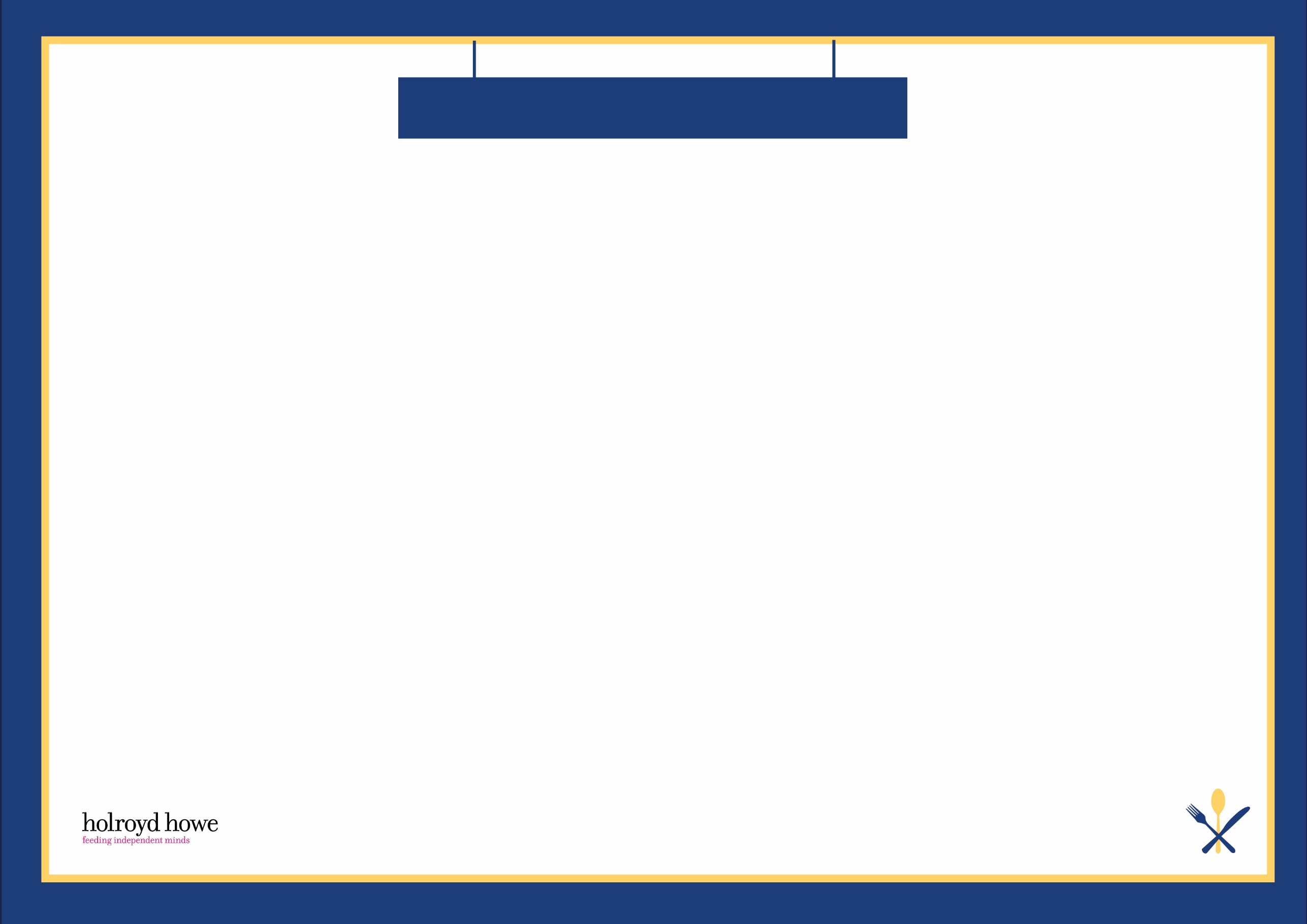 MONDAYTUESDAYWEDNESDAYTHURSDAYFRIDAYSOUPCream of Cauliflower SoupRoast Tomato SoupThai Sweet Potato SoupHomemade Minestrone SoupSoup of the Day MAIN MEALBeef meat balls with a Homemade Tomato Sauce and Cheese and Garlic BreadJerk Chicken with Pomegranate and Orange Lamb Bolognese with Penne Pasta, Parmesan and Focaccia Chicken Korma with Coconut and CorianderFresh Fish of the Day with Lemon, Tartar and KetchupVEGETARIAN Quorn Meatballs, Homemade Tomato SauceVegetable PattiesSundried Tomatoes and Feta Cheese Pasta Bake with Parmesan and Focaccia Vegetable Korma with Coconut and CorianderBreaded Vegetable Fingers ON THE SIDEGarlic breadGrated cheeseGreen beansSelection of SaladsTraditional Rice and PeasSweetcornSelection of SaladsBrown BloomerBroccoliSelection of saladsHomemade Focaccia BreadRoast carrotsSticky coconut riceSelection of SaladsNaan breadOven Chips PeasHomemade tartar sauceSelection of saladsBrown bloomerDESSERTStrawberry and Quinoa Yoghurt PotsFresh FruitSpinach, Yoghurt and coconut cakeFresh fruitOrange jellyFresh FruitApple Crumble with CustardFresh fruitSelection of Sliced FruitWhole fresh Fruit